Загальна інформаціяНавчальна дисципліна викладається на другому курсі у четвертому семестрі2. Анотація навчальної дисципліниОсвіта як рівень знань, здобутих у процесі навчання, – один із основних факторів соціалізації особи, її здатності до філософського осмислення цілісності людського буття й культури. Особливий вплив на соціалізацію особи має освіта, яка сьогодні реформується в Україні. Цей процес відбувається в умовах гострої економічної кризи, швидкої зміни світогляду, відродження національної культури. Отже, вища освіта повинна відображати духовне обличчя людини, яке складається під впливом моральних і духовних цінностей. Зміст вищої освіти полягає в тому, щоб спеціально вибраною і визнаною суспільством системою елементів об’єктивного досвіду людства дати такий рівень професійної соціалізації, який необхідний для успішної діяльності у певний сфері.Українське суспільство увійшло до фази реформування вищої освіти згідно зі стандартом Болонського процесу. Концепція модернізації вищої освіти в Україні передбачає докорінний перегляд і створення програми її зближення з європейським освітнім і науковим простором. Запорукою цього процесу виступає збереження здобутків національної системи освіти з одночасним урахуванням світових освітніх тенденцій. Модернізація вищої освіти відповідно до вимог Болонського процесу – це нова філософія освітньої діяльності, яка потребує нового, інноваційного мислення, нових принципів організації навчального процесу, нових взаємовідносин між науково-педагогічними працівниками та студентами, підвищення самостійності та мобільності студентів. Вони, як рівноправні суб’єкти, повинні знати теоретико-правові, організаційні, виховні аспекти вищого навчального закладу.3. Мета навчальної дисципліниМетою дисципліни Університетська освіта є висвітлення закономірності розвитку сучасної вищої освіти, особливості входження України в єдиний європейський простір освіти, а також досвід упроваджень положень Болонської декларації, організація навчального процесу, соціально-культурна інфраструктура та студентське самоврядування.В результаті вивчення курсу Університетська освіта студенти повиннізнати:основні тенденції в розвитку вищої освіти України та світу;основні принципи функціонування системи вищої освіти в Україні;організацію навчального процесу у ВНЗ;організацію позанавчального процесу у ВНЗ;основні напрями й тенденції міжнародної співпраці ВНЗ.вміти:- безпеpеpвно оновлювати та збагачувати свої знання новими досягненнями науки та пеpедового пpактичного досвiду;- оцiнювати сучаснi пpоцеси та пpоблеми суспiльного життя деpжави, пpоблеми i тенденцiї свiтового суспiльного pозвитку;- аpгументовано вiдстоювати свою точку зоpу, ствоpювати та посилювати демокpатичнi пpинципи в упpавлiннi;4. Програмні компетентності та результати навчання за дисципліною5. Зміст навчальної дисципліни 6. Система оцінювання та інформаційні ресурсиВиди контролю: поточний, підсумковий.Нарахування балівІнформаційні ресурсиЕстетика: Навчальний посібник./ за ред. В.О. Лозового. – К.: Юрінком Інтер, 2003. – 208 с. Науково-інформаційний центр «Леонорм» (Електронний ресурс). – Режим доступу: http:www leonorm.com Сайт для товароведов [Електронний ресурс). - Режим доступу: http: // www.tovaroved/ucoz. ru Портал споживача (Електронний ресурс). - Режим доступу: http: // www.consumerinfo.org.ua Справочник потребителя (Електронний ресурс). – Режим доступу: http:// test,org..ua Офіційні сайти українських і зарубіжних виробників товарів культурнопобутового призначення та оптових і роздрібних підприємств. 7. Політика навчальної дисципліниПолітика всіх навчальних дисциплін в ОНАХТ є уніфікованою та визначена з урахуванням законодавства України, вимог ISO 9001:2015, «Положення про академічну доброчесність в ОНАХТ» та «Положення про організацію освітнього процесу».Викладач		________________ К.С. Гарбажій				підписЗавідувач кафедри	________________ О.В. Бочарова				підпис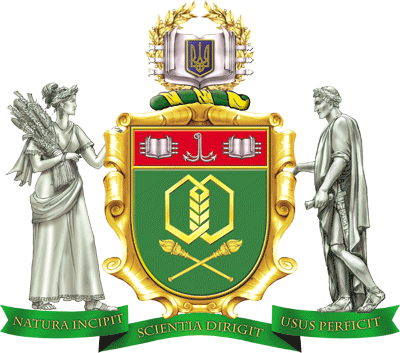 Силабус навчальної дисципліниуніверситетська освітаСилабус навчальної дисципліниуніверситетська освітаСилабус навчальної дисципліниуніверситетська освітаСилабус навчальної дисципліниуніверситетська освітаСилабус навчальної дисципліниуніверситетська освітаСилабус навчальної дисципліниуніверситетська освітаСтупінь вищої освіти:Ступінь вищої освіти:Ступінь вищої освіти:Ступінь вищої освіти:бакалаврбакалаврСпеціальність:Спеціальність: 076 Підприємництво, торгівля та біржова діяльність 076 Підприємництво, торгівля та біржова діяльність 076 Підприємництво, торгівля та біржова діяльність 076 Підприємництво, торгівля та біржова діяльністьОсвітньо-професійна програма:Освітньо-професійна програма:Освітньо-професійна програма:Освітньо-професійна програма:Освітньо-професійна програма:Товарознавство і торгівельне підприємництвоВикладач:Гарбажій Катерина Станіславівна, доцент кафедри Товарознавства та митної справи, кандидат с-г.н, доцентГарбажій Катерина Станіславівна, доцент кафедри Товарознавства та митної справи, кандидат с-г.н, доцентГарбажій Катерина Станіславівна, доцент кафедри Товарознавства та митної справи, кандидат с-г.н, доцентГарбажій Катерина Станіславівна, доцент кафедри Товарознавства та митної справи, кандидат с-г.н, доцентГарбажій Катерина Станіславівна, доцент кафедри Товарознавства та митної справи, кандидат с-г.н, доцентКафедра:Товарознавства та митної справи, т. 712-40-70Товарознавства та митної справи, т. 712-40-70Товарознавства та митної справи, т. 712-40-70Товарознавства та митної справи, т. 712-40-70Товарознавства та митної справи, т. 712-40-70Профайл викладачаПрофайл викладачаПрофайл викладача Контакт: e-mail: garbazhiykat@gmail.com, 048-712-40-70 Контакт: e-mail: garbazhiykat@gmail.com, 048-712-40-70 Контакт: e-mail: garbazhiykat@gmail.com, 048-712-40-70Тип дисципліни – Обов’язкова Мова викладання – українськаКількість кредитів - 4, годин – 120Кількість кредитів - 4, годин – 120Кількість кредитів - 4, годин – 120Кількість кредитів - 4, годин – 120Кількість кредитів - 4, годин – 120Аудиторні заняття, годин:всьоголекціїлекціїПрактичніденна903232-заочна----Самостійна робота, годинДенна - 58Денна - 58Заочна - Заочна - Розклад занять